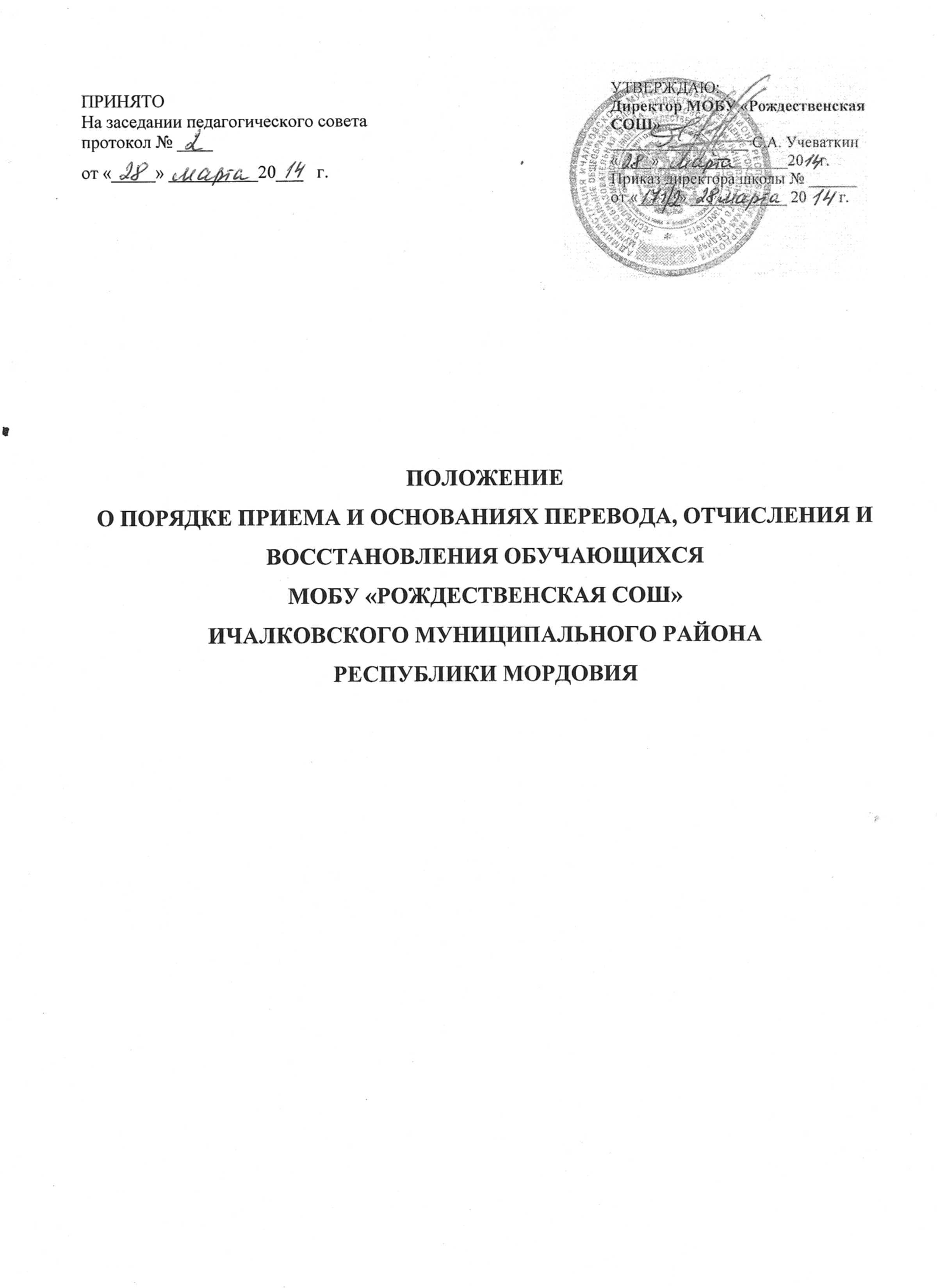 Муниципальное общеобразовательное бюджетное учреждение«Рождественская средняя общеобразовательная школа»Ичалковского муниципального района Республики МордовияРАССМОТРЕНО					     УТВЕРЖДАЮНа заседании педсовета 		                             Директор МОБУ «Рождественская СОШ» Протокол №__2_____                                                    __________________С.А.Учеваткин      от__28 марта___ 2014 года                                          Приказ № 171/2   от  28 марта  .Положение о порядке приема и основаниях перевода,  отчисления и восстановления,  обучающихся МОБУ «Рождественская СОШ» Ичалковского муниципального района Республики Мордовияс. РождественоОбщие положения Настоящее Положение определяет порядок приема и основания перевода, отчисления и восстановления обучающихся МОБУ «Рождественская СОШ» Ичалковского муниципального района (далее Школа) и обеспечивает их права на получение общего образования.1.2. Приём граждан в школу осуществляется в соответствии с
-Конституцией Российской Федерации;-Законом РФ от 29.12.2012 № 273 - ФЗ «Об образовании в РФ», «О гражданстве Российской Федерации», «О беженцах», «О вынужденных переселенцах», «О правовом положении иностранных граждан в Российской Федерации»;- Письмом Министерства образования и науки РФ от 2 мая . № 03-327
«О правилах приема в ОУ»;- Приказом Министерства образования и науки РФ от 22 января . №  32
«Об утверждении Порядка приема граждан на обучение по образовательным программам начального общего, основного общего и среднего общего образования»; -СанПиН 2.4.2.2821-10 «Санитарно-эпидемиологические требования к условиям и организации обучения в общеобразовательных учреждениях», утвержденными постановлением Главного государственного санитарного врача Российской Федерации от 29 декабря . № .;-Письмом Министерства образования и науки РФ от 18 января . № 03-12 «Об исполнении законодательства в сфере обеспечения общедоступности и бесплатности начального общего, основного общего, среднего (полного) общего образования»;-Уставом Школы и настоящим Положением.1.3. В Школу принимаются дети, проживающие на территории Ичалковского муниципального района Республики Мордовия.Детям, не проживающим в данной территории, может быть отказано в приёме только по причине отсутствия свободных мест.1.4. Основанием приёма детей в Школу является заявление их родителей (законных представителей).1.5. Подача заявлений возможна в течение всего учебного года. Зачисление обучающегося в Школу оформляется приказом директора Школы.1.6. Лицо, признанное беженцем (вынужденным переселенцем), и прибывшие с ним члены его семьи имеют право на устройство детей в Школу наравне с гражданами Российской Федерации.1.7. Иностранные граждане пользуются правом на получение образования наравне с гражданами Российской Федерации.1.8. Требование обязательности общего образования применительно к конкретному обучающемуся сохраняется до достижения им возраста 18 лет.
1.9. При приёме детей в Школу обучающиеся, родители (законные представители) должны быть ознакомлены с Уставом школы, лицензией на право ведения образовательной деятельности, свидетельством о государственной аккредитации, Учебным планом, перечнем учебников, правилами поведения обучающихся и другими документами, регламентирующими деятельность школы.2. Порядок приёма детей в первый класс.2.1. В 1-й класс принимаются дети, достигшие возраста 6,5 лет на 1 сентября текущего года при отсутствии противопоказаний по состоянию здоровья,  но не позже достижения ими возраста 8 лет. Прием заявлений в первый класс для граждан, проживающих на закрепленной территории, начинается не позднее 1 февраля и завершается не позднее 30 июня текущего года.2.2. По заявлению родителей (законных представителей) учредитель вправе разрешить приём детей в школу в более раннем или в более позднем возрасте. Основанием для разрешения является заключение психолого-медико-педагогической комиссии (консультации) о готовности ребёнка к обучению в более раннем возрасте, медицинская справка об отсутствии противопоказаний к обучению. В соответствии с действующими СанПиН обучение детей, не достигших 6 лет 6 месяцев к началу учебного года, следует проводить с соблюдением всех гигиенических требований к организации обучения детей шестилетнего возраста.2.3. Все дети, достигшие школьного возраста, зачисляются в первый класс независимо от уровня их подготовки.2.4. Для приёма ребёнка в первый класс родители (законные представители) представляют в школу следующие документы: -  заявление родителей (законных представителей) о приёме в первый класс (приложение №1);
   -  оригинал и ксерокопию свидетельства о рождении ребенка; -  оригинал и ксерокопию свидетельства о регистрации ребенка по месту жительства на закрепленной территории. - оригинал и ксерокопию документа удостоверяющего личность родителя (законного представителя); - заключение психолого-медико-педагогической комиссии (консультации) о готовности ребёнка к обучению;- Родители (законные представители) ребенка, являющегося иностранным гражданином или лицом без гражданства, дополнительно предъявляют заверенные в установленном порядке копии документа, подтверждающего родство заявителя (или законность представления прав обучающегося), и документа, подтверждающего право заявителя на пребывание в Российской Федерации.Иностранные граждане и лица без гражданства, в том числе соотечественники за рубежом, все документы представляют на русском языке или вместе с заверенным в установленном порядке переводом на русский язык.В заявлении родителями (законными представителями) ребенка указываются следующие сведения:а) фамилия, имя, отчество (последнее - при наличии) ребенка;б) дата и место рождения ребенка;в) фамилия, имя, отчество (последнее - при наличии) родителей (законных представителей) ребенка;г) адрес места жительства ребенка, его родителей (законных представителей);д) контактные телефоны родителей (законных представителей) ребенка.Копии предъявляемых при приеме документов хранятся в Школе на время обучения ребенка.2.5. Администрация Школы при приёме заявления обязана ознакомиться с документом, удостоверяющим личность заявителя, для установления факта родственных отношений и полномочий законного представителя.
2.6. Факт ознакомления родителей (законных представителей) ребенка с лицензией на осуществление образовательной деятельности, свидетельством о государственной аккредитации, уставом Школы фиксируется в заявлении о приеме и заверяется личной подписью родителей (законных представителей) ребенка.Подписью родителей (законных представителей) ребенка фиксируется также согласие на обработку их персональных данных и персональных данных ребенка в порядке, установленном законодательством Российской Федерации.2.7. Зачисление в первый класс оформляется приказом директора Школы в течение 7 рабочих дней после приема документов, и доводится до сведения родителей (законных представителей). С родителями заключается договор (Приложение №2).2.7. Приём детей в первый класс на конкурсной основе не допускается. При зачислении в 1-й класс учитывается мнение родителей (законных представителей) при выборе учебно-методического комплекта, учителя. 2.8. Дети с ограниченными возможностями здоровья принимаются на обучение по адаптированной основной общеобразовательной программе только с согласия их родителей (законных представителей) и на основании рекомендаций психолого-медико-педагогической комиссии.2.9.  На каждого ребенка, зачисленного в Школу, заводится личное дело, в котором хранятся все сданные документы.Порядок приёма граждан в 10-й класс.3.1. При комплектации 10-х классов необходимо соблюдать принцип общедоступности и бесплатности получения всеми гражданами среднего (полного) общего образования.3.2. На ступень среднего (полного) общего образования принимаются все обучающиеся Школы, освоившие программу предыдущего уровня, также обучающиеся, поступившие в порядке перевода из других образовательных учреждений.
3.3. Прием в 10-й класс осуществляется на основании письменного заявления обучающегося с согласия родителей (законных представителей).К заявлению прилагаются следующие документы:- аттестат об основном общем образовании; - копия паспорта (свидетельства о рождении);3.4. Прием заявлений о зачислении в 10-й класс производится с 25 июня текущего года. С родителями заключается договор.3.5. Количество десятых классов, открываемых в школе, должно обеспечивать приём всех обучающихся, освоивших программу основного общего образования и желающих получить среднее (полное) общее образование.4. Порядок и основания перевода4.1.   Перевод в следующий класс:4.1.1.       Обучающиеся на уровнях начального общего, основного общего и среднего общего образования, освоившие в полном объеме образовательную программу учебного года, переводятся в следующий класс.  Перевод в следующий класс осуществляется по решению педагогического совета.4.1.2.       На основании решения педагогического совета директором издается приказ о переводе в следующий класс обучающихся Школы. Приказ доводится до сведения родителей (законных представителей) обучающихся.4.1.3.       Обучающиеся переводного класса, успешно освоившие образовательную программу учебного года, поощряются грамотами за успехи в учебной, спортивной, физкультурной, общественной, научной, научно-технической, творческой, экспериментальной и инновационной деятельности.4.1.4.       Обучающиеся на уровнях начального общего, основного общего и среднего  общего    образования,   имеющие   по   итогам   учебного              года академическую задолженность по одному или нескольким учебным предметам, курсам переводятся в следующий класс условно и обязаны ликвидировать академическую задолженность  в  течение I четверти следующего учебного года.  Школа, родители (законные представители) несовершеннолетнего обучающегося  обязаны  создать условия  обучающемуся  для  ликвидации этой задолженности и обеспечить контроль за своевременностью ее ликвидации.4.1.5.       Обучающиеся на уровнях начального общего и основного общего образования, не освоившие образовательной программы учебного года и имеющие академическую  задолженность по двум и более предметам,  или условно переведенные в следующий класс и не ликвидировавшие академической задолженности по одному предмету, по усмотрению родителей (законных представителей) оставляются на повторный год обучения или продолжают получать образование в иных формах, а также по решению психолого-медико-педагогической комиссии переводятся на обучение по адаптированным образовательным программам.4.1.6.       При положительном результате аттестации педагогический совет принимает решение о переводе обучающегося в класс, в который он был переведён условно, с соответствующей записью в личном деле.4.1.7.       При отрицательном результате аттестации директор Школы вправе по ходатайству родителей (законных представителей) обучающегося назначить повторную аттестацию.4.1.8.       В случае если обучающийся, условно переведенный в следующий класс, не ликвидирует в течение первой четверти учебного года академическую задолженность по предмету, он не может быть переведен в следующий класс.4.1.9.       Обучающиеся, не освоившие образовательную программу предыдущего уровня, не допускаются к обучению на следующем уровне общего образования.4.1.10.    Решение педагогического совета Школы в отношении обучающегося, оставленных на повторный год обучения, доводится до сведения родителей (законных представителей) классным руководителем.4.2.  Перевод в другое общеобразовательное учреждение:4.2.1.       Обучающиеся могут быть переведены в другие общеобразовательные учреждения в случаях:-в связи с переменой места жительства;-в связи с переходом в общеобразовательное учреждение, реализующее другие виды образовательных программ;-по желанию родителей (законных представителей).4.2.2.       Перевод обучающегося из одного общеобразовательного учреждения в другое или из одного класса в другой осуществляется только с письменного согласия родителей (законных представителей) обучающегося.4.2.3.       Перевод обучающегося из одного общеобразовательного учреждения в другое может осуществляться в течение всего учебного года при наличии в соответствующем классе свободных мест.4.2.4.       Перевод обучающегося на основании решения суда производится в порядке, установленном законодательством.4.2.5.       При переводе обучающегося из учреждения его родителям (законным представителям) выдаются документы: личное дело, табель  успеваемости, медицинская карта. Школа выдает документы по личному заявлению родителей (законных представителей) с предоставлением справки - подтверждения о зачислении обучающегося в другое общеобразовательное учреждение.4.2.6.       При переводе обучающегося в учреждение прием его осуществляется с предоставлением документов: заявления от родителей (законных представителей), личного дела обучающегося, медицинской карты, документа, подтверждающего образование за предыдущий период обучения; ведомости текущих отметок при предъявлении паспорта одного из родителей (законных представителей).4.2.7.       Перевод обучающегося оформляется приказом директора Школы.5.Порядок и основания отчисления учащихся5.1.   Образовательные отношения прекращаются в связи с отчислением обучающегося из Школы:-в связи с получением образования (завершением обучения);-досрочно по основаниям, установленным п 5.2. настоящего Положения.5.2.   Образовательные отношения могут быть прекращены досрочно в случаях:-по инициативе обучающегося и (или) родителей (законных представителей) несовершеннолетнего обучающегося, в том числе в случае перевода обучающегося для продолжения освоения образовательной программы в другую организацию, осуществляющую образовательную деятельность;-по инициативе Школы в случае применения к обучающемуся, достигшему возраста пятнадцати лет, отчисления как меры дисциплинарного взыскания;-по обстоятельствам, не зависящим от сторон образовательных отношений, в том числе в случае ликвидации учреждения.5.3.   Отчисление несовершеннолетнего обучающегося применяется, если иные меры дисциплинарного взыскания и меры педагогического воздействия,  не дали результата и дальнейшее его пребывание в Школе, оказывает отрицательное влияние на других учащихся, нарушает их права и права работников Школы, а также нормальное функционирование Школы. Решение об отчислении несовершеннолетнего обучающегося принимается с учетом мнения его родителей (законных представителей) и с согласия комиссии по делам несовершеннолетних и защите их прав. Решение об отчислении детей-сирот и детей, оставшихся без попечения родителей, принимается с согласия комиссии по делам несовершеннолетних и защите их прав и органа опеки и попечительства.5.4.   Школа  незамедлительно обязана проинформировать об отчислении несовершеннолетнего обучающегося в качестве меры дисциплинарного взыскания в Управление образования Ичалковского муниципального района (Далее Управление образования). Управление образования  и родители (законные представители) несовершеннолетнего обучающегося, отчисленного из Школы, не позднее чем в месячный срок принимают меры, обеспечивающие получение несовершеннолетним обучающимся общего образования.5.5.    Обучающийся, родители (законные представители) несовершеннолетнего обучающегося вправе обжаловать в комиссию по урегулированию споров между участниками образовательных отношений меры дисциплинарного взыскания и их применение к обучающемуся.5.6.   Основанием для прекращения образовательных отношений является приказ директора Школы об отчислении учащегося из Школы. Права и обязанности обучающегося, предусмотренные законодательством об образовании и локальными нормативными актами Школы прекращаются с даты его отчисления из Школы.3.7.   При досрочном прекращении образовательных отношений Школа в трехдневный срок после издания приказа директора об отчислении учащегося выдает лицу, отчисленному из Школы, справку в соответствии с частью 12 ст.60 Федерального закона от 29.12.2012 №273-ФЗ «Об образовании в РФ».6. Восстановление обучающихся6.1.   Восстановление обучающихся в Школе, если он досрочно прекратил образовательные отношения по своей инициативе и (или) инициативе родителей (законных представителей), проводится в соответствии с Правилами приема учащихся в Школу.6.2.   Лица, отчисленные ранее из учреждения, не завершившие образование по основной образовательной программе, имеют право на восстановление в число обучающихся образовательного учреждения независимо от продолжительности перерыва в учебе, причины отчисления.6.3.   Право на восстановление в учреждение имеют лица, не достигшие возраста восемнадцати лет.6.4.   Восстановление лиц в число обучающихся учреждения осуществляется только на свободные места.6.5.   Восстановление обучающегося производится на основании личного заявления родителей (законных представителей) на имя директора учреждения.6.6.   Решение о восстановлении обучающегося  принимает директор учреждения, что оформляется соответствующим приказом.6.7.   При восстановлении в учреждение заместитель директора по учебно- воспитательной работе устанавливает порядок и сроки ликвидации академической задолженности (при наличии таковой).6.8.   обучающимся, восстановленным в учреждение и успешно прошедшим государственную (итоговую) аттестацию, выдается государственный документ об образовании установленного образца.Приложение №1заявление    Прошу принять моего ребенка (сына, дочь)_______________________________________                                                                                                (фамилия, имя, отчество)   в   ______  класс     МОБУ   «Рождественская СОШ».  Дата рождения ребенка _______________________. Гражданство________________________.Место рождения ребенка___________________________________________________________.Место регистрации ребенка_________________________________________________________.Место проживания ребенка (фактическое, если не совпадает с адресом регистрации) _________________________________________________________________________________.Окончил(а) _________класс ________________________________________________________.                                                                       (наименование образовательного учреждения)Изучал(а) ________________________________язык (при приеме в 1-ый класс не заполняется).О принятом решении прошу уведомить (указывается адрес и способ уведомления, помечается только одно из значений): по почте_________________________________________________,  по электронной почте________________________________________________,при личном обращении__________________________________________. К заявлению прилагаются следующие документы в оригиналах  и копиях (перечислить):1)_________________________________________________________________________________2)________________________________________________________________________________ 3)_________________________________________________________________________________4)________________________________________________________________________________ 5)_________________________________________________________________________________6)__________________________________________________________________________________________________________/__________________________/                    ____________________20_____г.                        (подпись)________________________/__________________________/                     _____________________20_____г.                        (подпись)   Ознакомлены со следующими документами:1)	С Уставом МОБУ «Рождественская СОШ», 2)	С лицензией на право ведения образовательной деятельности,3)	Со свидетельством о государственной аккредитации образовательного учреждения,4)	Основными образовательными программами, реализуемых образовательным учреждением,5)	Положением о приеме,6)	Локальными актами, регламентирующими образовательную деятельность образовательного учреждения.Даю согласие на хранение и обработку своих персональных данных и персональных данных моего ребенка в порядке, установленном Федеральным законом от 27.07.2006 г. № 152-ФЗ «О персональных данных в целях связанных с образовательным процессом»._________________________/__________________________/                    ____________________20_____г.                        (подпись)________________________/__________________________/                     _____________________20_____г.                        (подписПриложение № 2«ДОГОВОР О ПРЕДОСТАВЛЕНИИ _____________ ОБЩЕГО ОБРАЗОВАНИЯМУНИЦИПАЛЬНЫМ ОБЩЕОБРАЗОВАТЕЛЬНЫМ  БЮДЖЕТНЫМУЧРЕЖДЕНИЕМ «РОЖДЕСТВЕНСКАЯ СРЕДНЯЯОБЩЕОБРАЗОВАТЕЛЬНАЯ ШКОЛА»    с. Рождествено                                                                                                 1 сентября 20___ (место заключения договора)	              (дата заключения договора)Муниципальное общеобразовательное бюджетное учреждение «Рождественская средняя общеобразовательная школа» Ичалковского муниципального района Республики Мордовия (в дальнейшем — Школа) на основании лицензии регистрационный Т 2677, от 08.07.2011 г., серия РО .1”Г 0063 82, выданной Министерством образования Республики Мордовия на срок «бессрочно», и свидетельства о государственной аккредитации регистрационный М 1906, от 29.09.2011 г., серия ОП ЗГ 024368, выданного Министерством образования Республики Мордовия на срок с 10.12.2010 г. до 10.12.2015 г., в лице руководителя Учеваткина Сергея Александровича, действующего на основании Устава, с одной стороны, и, с другой стороны,__________________________________________________________________________________Ф. И. О. и статус законного представителя__________________________________________________________________________________несовершеннолетнего — мать, отец, опекун, попечитель (в дальнейшем — Родители) и__________________________________________________________________________________(Ф. И. О. несовершеннолетнего)__________________________________________________________________________________ (в дальнейшем — Обучающийся) заключили в соответствии с Федеральным Законом Российской Федерации от 29 декабря 2012 г. N 273-ФЗ «Об образовании в Российской Федерации» настоящий договор о нижеследующем1. Предмет договораНастоящим договором стороны определяют взаимные права и обязанности по обеспечению реализации Обучающимися права на получение бесплатного качественного общего образования следующих ступеней: начального общего образования.2. Обязанности и права Школы2.1. Школа обязуется обеспечить предоставление Обучающемуся бесплатного качественного общего образования следующих ступеней: начального общего образования, в соответствии с требованиями федерального государственного образовательного стандарта и с учетом запросов Родителей и Обучающегося.2.2. Школа обязуется обеспечить реализацию Обучающемуся образовательную программу Школы по УМК «Школа России» в соответствии с учебным планом, годовым календарным учебным графиком и расписанием занятий.2.3. Школа обязуется обеспечить проведение воспитательной работы с Обучающимся в соответствии с требованиями федерального государственного образовательного стандарта и разрабатываемыми Школой Основной образовательной программой НОО, дополнительными образовательными программами, учебным планом, годовым календарным учебным графиком, расписанием занятий, правилами внутреннего распорядка и иными документами, регламентирующими образовательную., воспитательную и административную деятельность Школы.2.4. Школа обязуется во время оказания образовательных услуг и осуществления воспитательной деятельности проявлять уважение к личности Обучающегося, оберегать его от всех форм физического и психологического насилия, обеспечить условия укрепления нравственного, физического и психологического здоровья, эмоционального благополучия Обучающегося с учетом его индивидуальных особенностей.2.5. Школа обязуется обеспечить, при условии соблюдения участниками договора принятых на себя обязательств, освоение Обучающимся образовательных программ Школы.2.6. Школа обязуется соблюдать санитарные и гигиенические требования, обязательные нормы и правила пожарной и иной безопасности, предъявляемые к образовательному и воспитательному процессу.2.7. Школа принимает на себя ответственность за жизнь и здоровье Обучающегося во время осуществления учебной, воспитательной и иной деятельности при нахождении Обучающегося в Школе и на пришкольной территории, а также за пределами Школы и пришкольной территории, если такое пребывание осуществляется в соответствии с учебной, воспитательной и иной деятельностью Школы.2.8. Школа принимает на себя обязательства по организации питания и медицинского обслуживания, а также, при условии отдельных соглашений, обязательства по организации охраны и доставки Обучающегося в Школу и домой, по оказанию дополнительных образовательных услуг.2.9. Школа обязуется обеспечить неразглашение сведений о личности и состоянии здоровья Обучающегося и личных данных Родителей, ставших известными Школе в соответствии с настоящим договором, за исключением случаев, когда предоставление таких сведений предусмотрено законодательством или необходимо для сохранения жизни и здоровья Обучающегося.2.10. Школа обязуется в доступной форме обеспечить ознакомление Родителей и Обучающегося с учредительными документами школы, Уставом, лицензией, свидетельством о государственной аккредитации, основными и дополнительными образовательными программами, учебным планом, годовым календарным учебным графиком, расписанием занятий, правилами внутреннего распорядка и иными документами, регламентирующими образовательную, воспитательную и административную деятельность Школы, а также не менее чем за 7 рабочих дней информировать Родителей о проведении родительских собраний и ИНЫХ ШКОЛЬНЫХ мероприятий, в КОТОРЫХ Родители обязаны или имеют право принимать участие.2.11. Школа обязуется осуществлять текущий и промежуточный контроль за успеваемостью Обучающегося и в доступной форме информировать о его результатах Родителей и Обучающегося. 2.12. Школа обязуется бесплатно и возвратно обеспечить Обучающегося необходимыми учебниками и учебными пособиями, обеспечить бесплатный доступ к библиотечным и информационным ресурсам Школы в рамках реализуемых образовательных программ.2.13. Школа вправе требовать от Обучающегося и Родителей соблюдения устава школы, правил внутреннего распорядка Школы и иных актов Школы, регламентирующих ее деятельность.2.14. Школа вправе, в случае нарушения Обучающимся Устава и правил внутреннего распорядка Школы и иных актов Школы, регламентирующих ее деятельность, применить к Обучающемуся меры дисциплинарного воздействия.Согласно ст. 43 ФЗ «Об образовании в Российской Федерации» мерами дисциплинарного воздействия являются - замечание, выговор, отчисление из организации, осуществляющей образовательную деятельность.Меры дисциплинарного взыскания не применяются к обучающимся по образовательным программам дошкольного, начального общего образования, а также к обучающимся с ограниченными возможностями здоровья (с задержкой психического развития и различными формами умственной отсталости).Не допускается применение мер дисциплинарного взыскания к обучающимся во время их болезни, каникул, академического отпуска, отпуска по беременности и родам или отпуска по уходу за ребенком.При выборе меры дисциплинарного взыскания организация, осуществляющая образовательную деятельность, должна учитывать тяжесть дисциплинарного проступка, причины и обстоятельства, при которых он совершен, предыдущее поведение обучающегося, его психофизическое и эмоциональное состояние, а также мнение советов обучающихся, советов родителей.По решению организации, осуществляющей образовательную деятельность, за неоднократное совершение дисциплинарных проступков, предусмотренных частью 4 настоящей статьи, допускается применение отчисления несовершеннолетнего обучающегося, достигшего возраста пятнадцати лет, из организации, осуществляющей образовательную деятельность, как меры дисциплинарного взыскания. Отчисление несовершеннолетнего обучающегося применяется, если иные меры дисциплинарного взыскания и меры педагогического воздействия не дали результата и дальнейшее его пребывание в организации, осуществляющей образовательную деятельность, оказывает отрицательное влияние на других обучающихся, нарушает их права и права работников организации, осуществляющей образовательную деятельность, а также нормальное функционирование организации, осуществляющей образовательную деятельность.Решение об отчислении несовершеннолетнего обучающегося, достигшего возраста пятнадцати лет и не получившего основного общего образования, как мера дисциплинарного взыскания принимается с учетом мнения его родителей (законных представителей) и с согласия комиссии по делам несовершеннолетних и защите их прав. Решение об отчислении детей-сирот и детей, оставшихся без попечения родителей, принимается с согласия комиссии по делам несовершеннолетних и защите их прав и органа опеки и попечительства.Организация, осуществляющая образовательную деятельность, незамедлительно обязана проинформировать об отчислении несовершеннолетнего обучающегося в качестве меры дисциплинарного взыскания орган местного самоуправления, осуществляющий управление в сфере образования. Орган местного самоуправления, осуществляющий управление в сфере образования, и родители (законные представители) несовершеннолетнего обучающегося, отчисленного из организации, осуществляющей образовательную деятельность, не позднее чем в месячный срок принимают меры, обеспечивающие получение несовершеннолетним обучающимся общего образования.Обучающийся, родители (законные представители) несовершеннолетнего обучающегося вправе обжаловать в комиссию по урегулированию споров между участниками образовательных отношений меры дисциплинарного взыскания и их применение к обучающемуся.Порядок применения к обучающимся и снятия с обучающихся мер дисциплинарного взыскания устанавливается федеральным органом исполнительной власти, осуществляющим функции по выработке государственной политики и нормативно-правовому регулированию в сфере образования. 	Школа обязана поставить в известность Родителей о намерении применить и о применении к Обучающемуся мер дисциплинарного воздействия.3. Обязанности и права Родителей3.1. Родители Обучающегося обязаны обеспечить получение Обучающимся основного общего образования и создать условия для получения им среднего (полного) общего образования, в том числе:- обеспечить посещение Обучающимся занятий согласно учебному расписанию и иных школьных мероприятий, предусмотренных документами, регламентирующими образовательную и воспитательную деятельность Школы;- обеспечить подготовку Обучающимся домашних заданий;- обеспечить Обучающегося за свой счет (за исключением случаев, предусмотренных законодательством и актами органов местного самоуправления) предметами, необходимыми для участия Обучающегося в образовательном процессе (письменно-канцелярскими принадлежностями, спортивной формой и т. п.), в количестве, соответствующем возрасту и потребностям Обучающегося.3.2. Родители обязаны выполнять и обеспечивать выполнение Обучающимся устава и правил внутреннего распорядка Школы и иных актов Школы, регламентирующих ее деятельность.3.3. Родители обязаны проявлять уважение к педагогам, администрации и техническому персоналу Школы и воспитывать чувство уважения к ним у Обучающегося.3.4. Родители обязаны при поступлении Обучающегося в Школу и в процессе его обучения своевременно предоставлять необходимые документы и сведения •о личности и состоянии здоровья Обучающегося и сведения о Родителях, а также сообщать руководителю Школы или классному руководителю об их изменении.3.5. Родители обязаны посещать родительские собрания, а при невозможности личного участия обеспечивать их посещение доверенными лицами, по просьбе руководителя Школы или классного руководителя приходить для беседы при наличии претензий Школы к поведению Обучающегося или его отношению к получению общего образования.3.6. Родители обязаны извещать руководителя Школы или классного руководителя об уважительных причинах отсутствия Обучающегося на занятиях.3.7. Родители обязаны возмещать ущерб, причиненный Обучающимся имуществу  (в том числе учебникам) Школы, в соответствии с законодательством Российской Федерации.3.8. Родители вправе выбирать формы получения общего образования, в том числе семейное образование. Если Школа не имеет условий для реализации программ общего образования в форме, выбранной Родителями и Обучающимся, то Муниципалитет оказывает содействие Родителям и Обучающемуся в получении общего образования в различных формах в иных общеобразовательных учреждениях. Родители вправе с учетом возможностей Обучающегося просить обеспечить Обучающемуся обучение по индивидуальному учебному плану или ускоренному курсу обучения.3.10. Родители вправе защищать законные права и интересы ребенка, в том числе:- получать в доступной форме информацию об успеваемости Обучающегося;- не позднее, чем за месяц получать в доступной форме информацию о намерении Школы применить к Обучающемуся меры дисциплинарного воздействия, предусмотренные законодательством и актами Школы, а также в течение 7 рабочих дней информацию о применении к Обучающемуся мер дисциплинарного воздействия, участвовать в проведении проверки в отношении Обучающегося;- вправе быть принятыми руководителем Школы и классным руководителем, принимать участие в заседании педсовета по вопросам, касающимся Обучающегося.3.11. Родители вправе принимать участие в управлении Школой, в том числе:- входить в состав органов самоуправления Школы;- вносить предложения о содержании образовательной программы Школы, о языке обучения, о режиме работы Школы и т. п.;- в доступной форме ознакомиться с учредительными документами Школы, Уставом, лицензией, свидетельством о государственной аккредитации, основными и дополнительными образовательными программами, учебным планом, годовым календарным учебным графиком, расписанием занятий, правилами внутреннего распорядка и иными документами, регламентирующими образовательную, воспитательную и административную деятельность Школы;- в доступной форме получать не менее чем за 7 рабочих дней информацию о проведении родительских собраний и иных школьных мероприятий, в которых Родители обязаны или имеют право принимать участие.3.12. Родители вправе в случае ненадлежащего исполнения Школой своих обязанностей и условий настоящего договора обжаловать действия Школы в установленном порядке учредителю Школы, органам, осуществляющим надзор и контроль в сфере образования, и в судебном порядке, а также требовать возмещения ущерба, нанесенного в результате ненадлежащего исполнения Школой своих обязанностей и условий настоящего договора.4. Основания изменения и расторжения договора и прочие условия4.1. Условия, на которых заключен настоящий договор, могут быть изменены либо по соглашению сторон, либо в соответствии с действующим законодательством Российской Федерации. Условия, ухудшающие положение Обучающегося по сравнению с действующим  законодательством , считаются недействительными.4.2. Договор считается расторгнутым в случае исключения Обучающегося из Школы по основаниям и в порядке, предусмотренными законодательством Российской Федерации, в том числе по завершении обучения, а также в случае перевода Обучающегося в другое образовательное учреждение.4.3. Настоящий договор вступает в силу со дня его заключения сторонами и издания Школой приказа о зачислении Обучающегося.4.4. Обязательства Школы, предусмотренные пунктами 2.10 и 2.11., считаются выполненными, если они выполнены хотя бы в отношении одного из Родителей.4.5. Договор составлен в двух экземплярах, имеющих равную юридическую силу.7. Подписи и реквизиты сторон                   «Школа»	«Родители»Адрес: 431658, РМ, Ичалковский район, 	Адрес:____________________с. Рождествено, ул. Первомайская, д.6.	_________________________	_________________________Директор МОБУ «Рождественская СОШ»		___________________________________________С.А Учеваткин	Ф.И.О.(мать)______________	_________________________МП	_________________________	Ф.И.О.(отец)______________	_________________________	_________________________	Подпись:_________________	_________________________